Home Learning for Year 4Below is the expected home learning weekly timetable for your child. Please check the year group page for additional resources/website links. If you have any questions please contact the class teacher on ‘Class Dojo’.Week commencing: Monday 29th JuneMaths Lessons- Monday-Friday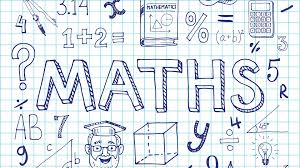 Please click on the links below that will take you straight to the activities on White Rose Home Learning. For each lesson there is aVideoActivityAnswer SheetHOW TO USE THE LESSONSJust follow these four easy steps…Click on the set of lessons for your child’s year group.Watch the video (either on your own or with your child).Find a calm space where your child can work for about 20-30 minutes.Use the video guidance to support your child as they work through a lesson.JOIN IN THE DAILY MATHS!English Lessons- Monday- Friday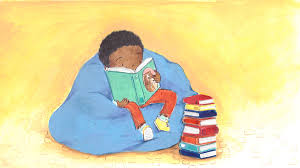 St Ignatius Home Learning Weekly TimetableSt Ignatius Home Learning Weekly TimetableSt Ignatius Home Learning Weekly TimetableAllocated timeResource/ActivityAccessDaily Reading- 30 minsIndividual reading books.This week, read Fables from Africa by Timothy Knapman or Doohickey and the Robot by Jonathan EmmettYou will need to create a free account on https://www.oxfordowl.co.uk/First Newspaper -  Available on school website.Daily Spelling/PhonicsSpelling Frame:Rule 28https://spellingframe.co.uk/This website has free access. No password needed- Click on year group.Sumdog – Friday challenge based on this rule.Daily Times TablesThis week, 11 xSee https://www.timestables.co.uk/Sumdog – Friday challenge based on this table.Daily Sumdog- 30 minshttps://www.sumdog.com/user/sign_inUsername and password included in home learning pack – challenges based on weekly learning – see below.Maths- DailyWhite Rose- Maths BBC Bitesize maths lessonsSee Lessons 1-5- see next page for more details.English- DailyBBC Bitesize lessons.See Lessons and links below. TopicBBC Bitesize.See daily lessons on BBC bitesize. Every afternoon a lesson in either Geography, history or science.Lesson 1 (Monday) – Identify Angles Video – day  1Challenge- See Problems of the WeekSee year 4 home learning pagehttps://stignatiuscatholicprimary.co.uk/key-information/online-learning/year-4-home-learningLesson 2 (Tuesday) –  Compare and order anglesVideo - day 2Challenge- See Problems of the WeekSee year 4 home learning pagehttps://stignatiuscatholicprimary.co.uk/key-information/online-learning/year-4-home-learningLesson 3 (Wednesday) – TrianglesVideo – day 3Challenge- See Problems of the WeekSee year 4 home learning pagehttps://stignatiuscatholicprimary.co.uk/key-information/online-learning/year-4-home-learningLesson 4 (Thursday) – QuadrilateralsVideo – day 4Challenge- See Problems of the WeekSee year 4 home learning pagehttps://stignatiuscatholicprimary.co.uk/key-information/online-learning/year-4-home-learningFriday - Challenge day – see Sumdog challenges set for the day, based on learning for the week.Optional challenge questions.MondayBBC Bitesize: 6th July – English Revising conjunctions https://www.bbc.co.uk/bitesize/tags/zhgppg8/year-4-lessons/1 Watch the lesson and complete the tasks set.Challenge: The view from my window: https://app.pobble.com/lessons/preview/101ff97bTuesdayBBC Bitesize: 7th July – English Newspaper articleshttps://www.bbc.co.uk/bitesize/tags/zhgppg8/year-4-lessons/1 Watch the lesson and complete the tasks set.Challenge: The view from my window: https://app.pobble.com/lessons/preview/101ff97bWednesdayBBC Bitesize: 8th July – English Using alliteration to write headlines https://www.bbc.co.uk/bitesize/tags/zhgppg8/year-4-lessons/1 Watch the lesson and complete the tasks set.Challenge:Jumbled: https://app.pobble.com/lessons/preview/91c965dbThursdayBBC Bitesize: 9th July – English Writing a newspaper report https://www.bbc.co.uk/bitesize/tags/zhgppg8/year-4-lessons/1 Watch the lesson and complete the tasks set.Challenge:Jumbled: https://app.pobble.com/lessons/preview/91c965dbFridayReading lessonBBC Bitesize lesson10th July – English Reading lessonhttps://www.bbc.co.uk/bitesize/tags/zhgppg8/year-4-lessons/1 Watch the lesson and complete the tasks set. Challenge:Write a meditation: (See video for instructions) https://youtu.be/9DHEikVSHvg?list=PL_odjZ7bN8F5iKt5n7iSGr8Z9YloSP6av Task template:(You can also just write on paper) https://litfilmfest.com/wp-content/uploads/2020/03/MeditationTemplateActivityPack.pdf